The Skeletal SystemLabel all of the major bones; Cranium, mandible, vertebral column (including cervical vertebrae, thoracic vertebrae, lumbar vertebrae, clavicle, scapula, humerus, radius, ulna, carpels, metacarpels, phalanges, sternum, ribs pelvis, femur, patella, tibia, fibula, tarsels, metatarsels, phalanges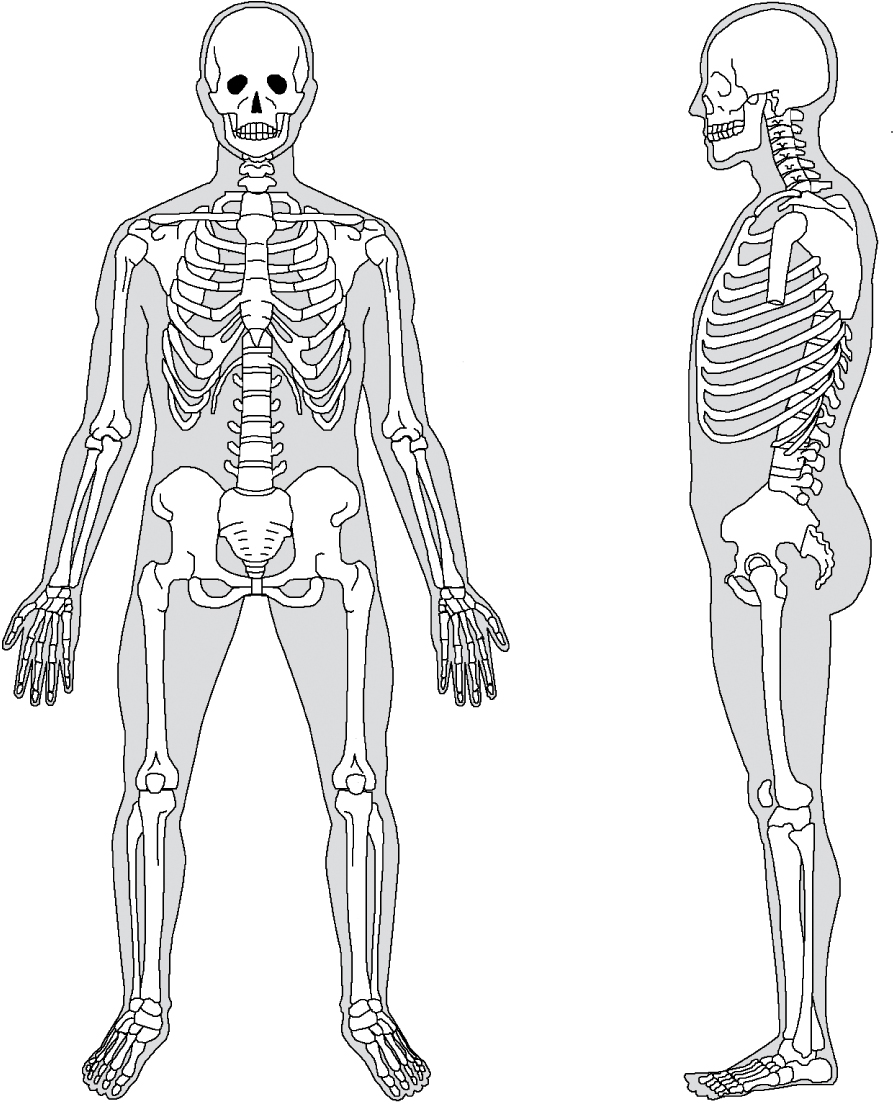 Describe the function of the skeletal system;